Предмет: Фізика та астрономіяГрупи: РТ-218; РТ-228; ЕТ-218; ТМ-218Тема заняття: Підготовка до тематичного контролю знань №1Викладач: Макієнко Алла Сергіївна1. Теоретичні питання1. Закінчіть визначення:коливання – це…гармонічні коливання – це…змінний електричний струм – це…електромагнітна хвиля – це…інтерференція – це…дифракція – це…дисперсія – це…2. Заповніть порожні клітини в таблиці:3. Позначте правильні твердження:- вільні коливання – це завжди незатухаючі коливання;- у коливальному контурі енергія електричного поля конденсатора періодично перетворюється на енергію магнітного поля котушки;- коливальний контур складається з котушки, замкненої на реостат;- щоб у коливальній системі виникли коливання, її потрібно вивести з положення рівноваги;- якщо період коливань у системі дорівнює 2 мкс, то частота коливань становить 0,5 МГц;- вимушені коливання – це коливання, що відбуваються під дією зовнішньої сили, яка періодично змінюється;- в ідеальному коливальному контурі повна енергія залишається незмінною;коливальний контур складається з резистора, послідовно з’єднаного з конденсатором;- вільні коливання – це завжди затухаючі коливання;- якщо період коливань дорівнює 2 мкс, то циклічна частота становить 3,14 рад/с;електричний заряд випромінює електромагнітні хвилі під час буд-якого руху з прискоренням;- радіопередавач, який випромінює радіохвилю довжиною 3,0 м, працює на частоті 100 МГц;- електромагнітні хвилі є поздовжніми;- у прозорому однорідному середовищі світло поширюється прямолінійно;- у разі переходу із середовища з більшою оптичною густиною в середовище з меншою оптичною густиною кут падіння світла більший, ніж кут його відбивання;2. Задачі1. На рисунку наведено графік гармонічних коливань. Визначте амплітуду, період і частоту коливань; запишіть рівняння коливань; зазначте, які коливання – затухаючі чи незатухаючі, механічні чи електромагнітні.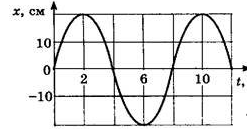 2. На рисунках наведено падаючі промені, задано кути падіння, зазначено абсолютні показники заломлення середовищ. Вкажіть напрямки відбитих і заломлених променів. Позначте кути падіння, відбивання й заломлення.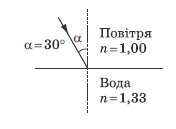 3. Чому дорівнює абсолютний показник заломлення деякого середовища, якщо світло поширюється в ньому зі швидкістю 2,0*108 м/с.4. У деяку точку простору приходять два когерентні пучки видимого монохроматичного світла з довжиною хвилі 600 нм і оптичною різницею ходу 2,1 мкм. Посилиться чи послабиться світло в цій точці?5. Чому дорівнює фокусна відстань лінзи, якщо її оптична сила дорівнює -5 дптр? Яка ця лінза – збиральна чи розсіювальна?6. Відстань від предмета до збиральної лінзи дорівнює 3,2 м. Визначте відстань від лінзи до зображення, якщо фокусна відстань лінзи 80 см.7. Скориставшись рисунком, побудуйте зображення предмета АВ у лінзі та схарактеризуйте його.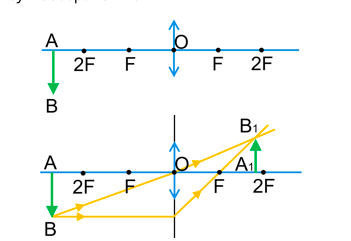 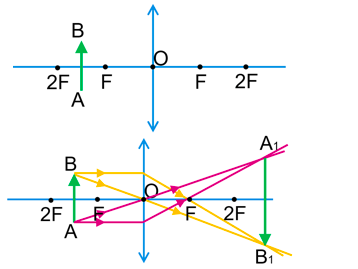 Найменування фізичної величиниСимвол для позначенняОдиниця в СІВираз для визначенняt/NРадіан на секундуФаза коливаньГерцПеріод коливань